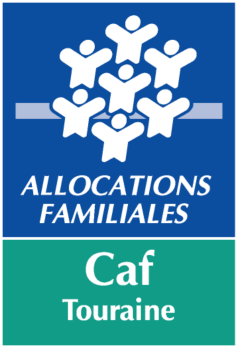 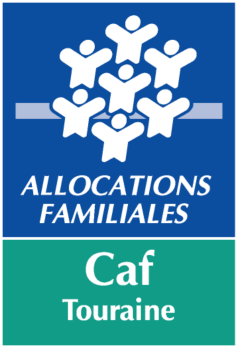  Demande de fonctionnement Demande d’investissement____________________________________________DOSSIER DE DEMANDE 
D’AIDE FINANCIERE SPC____________________________________________Vous trouverez dans ce dossier :Informations pratiques (page 2)Demande d'aide financière (pages 3 à 6)Liste des pièces à joindre obligatoirement au dossier (pages 7-8)Certification des informations déclarées (page 9)Cadre réservé à la Caf TouraineDemande envoyée le :					Conseiller Technique : 					N° Sias SPC :INFORMATIONS PRATIQUESQu’est-ce que le dossier de demande d'aide financière subvention et/ou prêt ?Ce dossier est un formulaire destiné à toutes les structures souhaitant obtenir une subvention et/ou un prêt. Il concerne les demandes de financement :du fonctionnement de la structure,d'un projet/action spécifique,d'un investissement.Le dossier comporte 5 fiches :Fiche n° 1 : Identification de l'organisme demandeurCette fiche (p 3) est destinée à faciliter les relations avec la Caf.Pour que votre demande soit recevable, vous devez disposer d'un numéro Siret et d'un numéro de récépissé en Préfecture, si vous n'en n'avez pas, il vous faut dès à présent en faire la demande à la direction régionale de l'Insee (http://www.insee.fr). Cette démarche est gratuite.Vous présenterez les éléments d'identification de votre structure, vos activités habituelles ainsi que des renseignements relatifs à vos ressources humaines.Si votre dossier est une demande de renouvellement d'une aide financière, et que la Caf possède déjà un dossier permanent concernant votre structure, ne remplissez que les rubriques concernant des éléments qui auraient été modifiés depuis la précédente demande.Fiche n° 2 : Description du projet à financerCette fiche (p 4) est une description de l'action (ou des actions) projetée(s) pour laquelle (ou lesquelles) vous demandez une aide financière.Fiche n° 3 : Budget prévisionnel ou Plan financement du projetSi la structure faisant l'objet de la demande bénéficie d'une Prestation de Service Caf (Ram, Alsh,…), vous n'avez pas à compléter le budget prévisionnel, car nous disposons déjà de cet élément.Si la structure faisant l'objet de la demande ne bénéficie pas d'une Prestation de Service Caf, vous devez compléter le budget prévisionnel (p 5), sans apporter de modification à la nomenclature.Si vous disposez déjà d'un budget établi sous cette forme, il vous suffit de le transmettre sans remplir cette fiche.Si demande d’aide au fonctionnement ; se reporter à la fiche p 5Si demande d’aide à l'investissement ; remplir la fiche p 6Fiche n° 4 : Pièces justificatives à joindre obligatoirement à votre dossier (p 7-8)Fiche n° 5 : Certification des informations déclaréesCette fiche (p 11) permet au représentant légal, ou à son mandataire de signer la demande d'aide financière et d’en préciser le montant.Votre demande ne pourra être prise en compte que si cette fiche est complétée 
et signée.FICHE 1 – IDENTIFICATION DE L’ORGANISME DEMANDEURRaison sociale Nom : (collectivité territoriale, association, …) :………….…………….………………………Sigle : ……………………………………………………………………………..…..…………….Coordonnées du siège social ……………………………………………..…………………………….……………………………………………………………….……………………..……………….……Code postal :   ………….…………….………………………	Commune : …………………………………………..……Téléphone ………….…………….………………………Courriel : …………………………………………..………………Adresse site internet : ………………………………………………….Adresse de correspondance, si différente du siège social : ………….…………………………….…………...Code postal : ………….……………	Commune : ………………………………..……………………………...Numéro SIRET  (14 chiffres) : ………….…………….………………………Numéro de récépissé de déclaration en préfecture (si association) : …………………………………….(si vous ne disposez pas de ces numéros, voir p 2 « Informations pratiques »)Cordonnées du représentant légal (mairie, président, …).Nom : ………………………………….…………… Prénom : …………………………………..………………… Fonction : ……………………………………………………………………………………………..………………Courriel pour e-signature via Docusign : ………………………………………………………………………….Nature juridique 						Compétence territoriale Association loi 1901					 Communale Collectivités territoriales					 Départementale Entreprises	(Domaine Petite enfance uniquement)		 Régionale	 Autre, à préciser ……………….…………………		 NationaleAvez-vous déjà bénéficié d'une aide financière de la Caf Touraine ?   Oui	 NonPRESENTATION (Si vous êtes déjà connu de la CAF,  ne compléter que les informations nouvelles ou les mises à jour).S' il s'agit d'une association :Union, fédération ou réseau auquel est affiliée votre association (indiquer le nom complet, ne pas utiliser de sigle) ……...………………………………………………….………………………………………Dispose-t-elle d’un commissaire aux comptes ? 	 oui   	 nonNombre d'adhérents: …..….…Moyens humainsNombre de bénévoles * : …………….Nombre de salariés (en Équivalent Temps Plein)…………….* Bénévole : personne contribuant régulièrement à l’activité de votre association, de manière non rémunérée.FICHE 2 – DESCRIPTION DU PROJET A FINANCERIDENTITE DE LA STRUCTURE POUR LAQUELLE L'AIDE FINANCIERE EST DEMANDEE(A compléter si différent de l'identité du demandeur).Identité : …………………………………………………………………………………………………Adresse : ………………………………………………………………………………………….……Code postal :   ………….…………….…	Commune : ……………………………………………Téléphone : ………….…………….………………………Courriel : …………………………….…………………………..….…………………Adresse site internet : …………………………………………………..………Numéro SIRET  (14 chiffres) : ………….………………..………………………Numéro de récépissé de déclaration en préfecture (si association) : ………………………………………….Coordonnées de la personne chargée du suivi du dossier de demande d'aide financièreNom : ……………………………………… Prénom : ………………………………………………
Fonction : ………………………………………………………………………………………………Téléphone : ………….…….………………… Courriel : …………………………..…..…………………………Le projet concerné par la demande bénéficie-t-il d’agrément(s) administratifs) ?    oui  	 nonSi oui, vous préciserez le(s)quel(s) et quel(s) organisme(s) : ………………………………………………………………………………………………………………………………………………………………………………………………………………………………………………………………………………………………………………………………………………………………………………………………………………………Intitulé de la demande : ………………………………………………….………………………….………………PRESENTATION DU PROJETQuels sont les objectifs du projet ? ………………………………………………………………………………..……………………………………………………………………………………………………………………….…………………………………………………………………………………………………………………………….Quels en sont les public(s) cible(s) et combien de personnes en seront bénéficiaires ?………………………………………………………………………………………………………………………………………………………………………………………………………………………………………………………………………………………………………………………….…………..Quel est le lieu (ou quels sont les lieux) de réalisation du projet ? ………………………...………………………………………………………………………………………………………………………….…………………….Quelle est la date de mise en œuvre prévue ? …………………………………………………………….Quelle est la durée prévue du projet (précisez le nombre de mois ou d’années) ? …………….…………Quels sont les indicateurs et les méthodes d’évaluation prévus pour le projet ? (à compléter si aide au fonctionnement)……………………………………………………………………………………………………………………….………………………………………………………………………………………………………………………..………………………………………………………………………………………………………………………...……..Veuillez indiquer toute information complémentaire qui vous semblerait pertinente……………………………………………………………………………………………………………………………………………………………………………………………………………………………………………………………………………………………………………………………..…….…………………………………………Fiche 3 – budget prévisionnel du projet de fonctionnement / investissement(À exprimer en année civile)            Exercice 20….     	date de début : 		date de fin :FICHE 3 – PLAN DE FINANCEMENT DU PROJET D’INVESTISSEMENTExercice 20…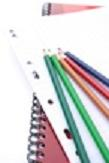 FICHE 4 – PIECES JUSTIFICATIVES A JOINDRE A VOTRE DOSSIER (LC 2007/121)* (si non déjà fournies lors d'une précédente demande d'aide financière ou lors de la 
signature de votre convention de Prestation de Service et en complément de votre demande)                                                   Si vous êtes une Collectivité Territoriale – Établissement publicSi vous êtes une Association – Mutuelle – Comité d’entrepriseFICHE 5 – CERTIFICATION DES INFORMATIONS DECLAREES Cette fiche doit obligatoirement être remplie.Je soussigné(e), ……………………………………………………………….(NOM-Prénom)représentant(e) légal(e) de l'organisme demandeur.certifie exactes et sincères les informations du présent dossier (p 1 à 9), notamment la mention de l’ensemble des demandes d'aides financières introduites auprès d’autres financeurs publics ou privés.certifie que l'organisme demandeur et le bénéficiaire de l'aide sont en règle au regard de l’ensemble des déclarations légales, sociales et fiscales ainsi que des cotisations et paiements correspondants,sollicite une aide financière du montant indiqué :au plan de financement pour une demande d'investissement,- ou au budget prévisionnel pour du fonctionnement.précise que cette aide, si elle est accordée, devra être versée :au compte bancaire ou postal de l'organisme demandeur, (joindre un RIB).Pour la collectivité territoriale,Fait, le 	 à ………………………………..NOM-Prénom                                         SignatureQualité du demandeurPour l'association ou à préciser,Fait, le 	 à ………………………………..NOM-Prénom                                         SignatureQualité du demandeurSi la demande est portée par une collectivité territoriale pour une association, merci de bien vouloir apposer la signature conjointe.N°CHARGESMontant en €(hors centimes)N°PRODUITSMontant en € (hors centimes)60Alimentation – BoissonFournitures d’ateliers et activitésProduits pharmaceutiquesCombustibles – CarburantsEau – Gaz – ÉlectricitéProduits d’entretienPetit équipement, petit outillageFournitures administratives Autres fournituresPrestations ext. pour activités…………………… …………………… …………………… …………………… …………………… ………………………………………… …………………… …………………… ………………….… 70621Participations familiales - Autres activités…………………. 60Alimentation – BoissonFournitures d’ateliers et activitésProduits pharmaceutiquesCombustibles – CarburantsEau – Gaz – ÉlectricitéProduits d’entretienPetit équipement, petit outillageFournitures administratives Autres fournituresPrestations ext. pour activités…………………… …………………… …………………… …………………… …………………… ………………………………………… …………………… …………………… ………………….… 70623Prestations Service ordinaire CAF ……………………60Alimentation – BoissonFournitures d’ateliers et activitésProduits pharmaceutiquesCombustibles – CarburantsEau – Gaz – ÉlectricitéProduits d’entretienPetit équipement, petit outillageFournitures administratives Autres fournituresPrestations ext. pour activités…………………… …………………… …………………… …………………… …………………… ………………………………………… …………………… …………………… ………………….… 70641Participations familiales – Activités principales…………………… 60Alimentation – BoissonFournitures d’ateliers et activitésProduits pharmaceutiquesCombustibles – CarburantsEau – Gaz – ÉlectricitéProduits d’entretienPetit équipement, petit outillageFournitures administratives Autres fournituresPrestations ext. pour activités…………………… …………………… …………………… …………………… …………………… ………………………………………… …………………… …………………… ………………….… 70Total rémunération des services………………….… 60Total Achats………………….… 7410Subvention d’exploitation État…………………… 61Loyers et Charges	Entretien et réparationsPrimes d’assuranceDocumentation, colloques et séminairesServices extérieurs divers…………………… …………………… …………………… …………………… …………………… 7411Subv.exploitation Contrat de ville / État…………………… 61Loyers et Charges	Entretien et réparationsPrimes d’assuranceDocumentation, colloques et séminairesServices extérieurs divers…………………… …………………… …………………… …………………… …………………… 7420Subv.exploitation Conseil Régional…………………… 61Total services extérieurs………………….… 7430Subv. d’exploitation Conseil Général …………………… 62Personnels extérieursRémunérations intermédiaires et honorairesPublicité–publications, relations publiquesTransports d’activitésDéplacement, mission-réception personnelDéplacement, mission-réception bénévolesFrais de formation personnels et bénévolesCotisation fédérationFrais Postaux et TélécommunicationsCharges. Extérieures diverses…………………… …………………… …………………… …………………… …………………… …………………… …………………… …………………… …………………… …………………… 7431Prestations de Service Conseil Général…………………… 62Personnels extérieursRémunérations intermédiaires et honorairesPublicité–publications, relations publiquesTransports d’activitésDéplacement, mission-réception personnelDéplacement, mission-réception bénévolesFrais de formation personnels et bénévolesCotisation fédérationFrais Postaux et TélécommunicationsCharges. Extérieures diverses…………………… …………………… …………………… …………………… …………………… …………………… …………………… …………………… …………………… …………………… 7440Subv.exploitation Contrat de ville / Ville…………………… 62Personnels extérieursRémunérations intermédiaires et honorairesPublicité–publications, relations publiquesTransports d’activitésDéplacement, mission-réception personnelDéplacement, mission-réception bénévolesFrais de formation personnels et bénévolesCotisation fédérationFrais Postaux et TélécommunicationsCharges. Extérieures diverses…………………… …………………… …………………… …………………… …………………… …………………… …………………… …………………… …………………… …………………… 7441Subv.équilibre gestionnaire de l’équipement ou Subv.exploitation de la commune d’implantation Commune………………….…………………… 62Personnels extérieursRémunérations intermédiaires et honorairesPublicité–publications, relations publiquesTransports d’activitésDéplacement, mission-réception personnelDéplacement, mission-réception bénévolesFrais de formation personnels et bénévolesCotisation fédérationFrais Postaux et TélécommunicationsCharges. Extérieures diverses…………………… …………………… …………………… …………………… …………………… …………………… …………………… …………………… …………………… …………………… 7442Subvention d’exploitation :- Autre Commune de : ….………………………………… 62Personnels extérieursRémunérations intermédiaires et honorairesPublicité–publications, relations publiquesTransports d’activitésDéplacement, mission-réception personnelDéplacement, mission-réception bénévolesFrais de formation personnels et bénévolesCotisation fédérationFrais Postaux et TélécommunicationsCharges. Extérieures diverses…………………… …………………… …………………… …………………… …………………… …………………… …………………… …………………… …………………… …………………… 7443- Autre Commune de : …….….………..…………………… 62Personnels extérieursRémunérations intermédiaires et honorairesPublicité–publications, relations publiquesTransports d’activitésDéplacement, mission-réception personnelDéplacement, mission-réception bénévolesFrais de formation personnels et bénévolesCotisation fédérationFrais Postaux et TélécommunicationsCharges. Extérieures diverses…………………… …………………… …………………… …………………… …………………… …………………… …………………… …………………… …………………… …………………… 7444- Autre Commune de : .………….……….…………………… 62Personnels extérieursRémunérations intermédiaires et honorairesPublicité–publications, relations publiquesTransports d’activitésDéplacement, mission-réception personnelDéplacement, mission-réception bénévolesFrais de formation personnels et bénévolesCotisation fédérationFrais Postaux et TélécommunicationsCharges. Extérieures diverses…………………… …………………… …………………… …………………… …………………… …………………… …………………… …………………… …………………… …………………… 7451Subvention fonctionnement CAF 37 …………………… 62Personnels extérieursRémunérations intermédiaires et honorairesPublicité–publications, relations publiquesTransports d’activitésDéplacement, mission-réception personnelDéplacement, mission-réception bénévolesFrais de formation personnels et bénévolesCotisation fédérationFrais Postaux et TélécommunicationsCharges. Extérieures diverses…………………… …………………… …………………… …………………… …………………… …………………… …………………… …………………… …………………… …………………… 7452PS et Aide aux Loisirs MSA  …………………… 62Total autres services extérieurs ………………….… 7460Subvention d’exploitation FASILD…………………… 63Impôts taxes liés aux frais de personnels…………………… 7480Subvention d’exploitation- Com de Communes de : ……………….…………………… 63Autres impôts taxes…………………… 7481Autres Subv. (dont Fonds Européens)……………………63Total impôts taxes et versements assimiles………………….… 74Total subvention d’exploitation………………….… 64Rémunération-charges personnel permanent…………………… 757759Cotisations des adhérents …………………… 64Rémunération-charges personnel vacataire…………………… 757759Autres revenus…………………… 64Autres charges de personnel…………………… 75Total autres produits de gestion courante………………….… 64Total charges de personnel………………….… 76Produits financiers…………………… 66Agios …………………… 76Total produits financiers………………….… 66Intérêts d’emprunts…………………… 77Produits des cessions…………………… 66Charges financières………………….… 77Autres produits exceptionnels……………………67Charges exceptionnelles………………….… 77Total produits exceptionnels………………….… 68Dotation aux amortissements…………………… 78Reprises / provision / risques & charges………………….… 68Dotation aux provisions 
(retraite, licenciement, litiges et autres)…………………… 79Remboursements C.N.A.S.E.A.…………………… 68Total dotations amortissements provisions………………….… 79Indemnités journalières Sécurité Sociale…………………… 65Charges supplétives………………….… 79Total transfert de charges………………….… 69Charges indirectes………………….… 758Contrepartie des charges supplétives ………………….… TOTAL DES CHARGES………………….… TOTAL DES PRODUITS…………………….EXCEDENT DE L'EXERCICE………………….… DEFICIT DE L’EXERCICE…………………….TOTAL POUR BALANCE ………………….… TOTAL POUR BALANCE …………………….COUT GLOBAL DE L'OPERATIONCOUT GLOBAL DE L'OPERATIONCOUT GLOBAL DE L'OPERATIONFINANCEMENT GLOBAL DU PROJETFINANCEMENT GLOBAL DU PROJETÉvaluation faite à la date du : ___ 20_____Évaluation faite à la date du : ___ 20_____Évaluation faite à la date du : ___ 20_____Aide sollicitée MontantEQUIPEMENTÉquipement matériel et mobilier……….…. CAF Touraine Subvention Prêt………..… ………..… TRAVAUX1 - Acquisition immobilière…….……. État Subvention   notifiée Prêt               escomptéeRégion Subvention   notifiée Prêt               escomptéeDépartement Subvention   notifiée Prêt               escomptée……..…… ………..… …..……… ………..… ………..… ……..…… TRAVAUX2 - Coût des travaux……….…. Collectivités Territoriales  
(A préciser) .........................……….. Subvention   notifiée Prêt               escomptée..........................……….. Subvention   notifiée Prêt               escomptée……..…… ………..… ………..… ………..… TRAVAUX3 - Coût des fondations spéciales  (y compris VRD)…….……. Autres organismes           
(A préciser) ..........................……….. Subvention   notifiée Prêt               escomptée..........................……….. Subvention   notifiée Prêt               escomptée..........................……….. Subvention   notifiée Prêt               escomptée………..… ………..… ……..…… ………..… ……..…… ……..…… TRAVAUX4 - Frais de bureaux d'études…….……. Autres organismes           
(A préciser) ..........................……….. Subvention   notifiée Prêt               escomptée..........................……….. Subvention   notifiée Prêt               escomptée..........................……….. Subvention   notifiée Prêt               escomptée………..… ………..… ……..…… ………..… ……..…… ……..…… TRAVAUX5 - Honoraires d'architectes ...............…………............…….……. Autres organismes           
(A préciser) ..........................……….. Subvention   notifiée Prêt               escomptée..........................……….. Subvention   notifiée Prêt               escomptée..........................……….. Subvention   notifiée Prêt               escomptée………..… ………..… ……..…… ………..… ……..…… ……..…… TRAVAUX6 - Assurance construction……….…. Fonds propres……..…… TOTALTOTAL             ……………. TOTAL                   ……………. Nature de l’élément justifiéPièces justificativesAvez-vous joint ? Existence légale *- Délibération de l’instance compétente.Arrêté préfectoral portant création d’un SIVU/SIVOM/EPCI/Communauté de communes et détaillant le champ de compétenceExtrait SIREN pour établissements publics.Vocation  *- Statuts datés et signés. Régularité face aux obligations légales et réglementaires *- Attestation du bénéficiaire et/ou du gestionnaire relative au respect des obligations.Capacité du contractant *- Délibération de l’instance compétente autorisant le contractant à signer.Engagement à réaliser l’opération *- Délibération de l’instance compétente autorisant la création et/ou la gestion de l’équipement, du service, de l’activité ou de l’action.Destinataire du paiement *- Relevé d’identité bancaire, postal ou caisse d’épargne. Justificatifs comptables- Compte de résultat de l'exercice écoulé.- Bilan au 31 décembre- Budget prévisionnel.Estimation du projet - Les devis complets ou factures pro-forma des acquisitions envisagées.Nature de l’élément justifiéPièces justificativesAvez-vous joint ? 5Existence légale *- Récépissé de déclaration auprès des services de l'État.- Guichet unique DDJS-PréfectureVocation *- Statuts datés et signés – chiffres clés – nombre d’adhérents, effectif salarié…).Régularité face aux obligations légales et réglementaires *- Attestation du bénéficiaire et/ou du gestionnaire relative au respect des obligations sociales.- Attestation précisant que le bénéficiaire ou le gestionnaire a recours à un commissaire aux comptes pour les associations recevant des subventions d’un montant global ≥  à 153.000 € ou si deux des trois conditions suivantes sont remplies :effectif ≥  50 salariésCA ≥  3.100.000 €total du bilan > 1.550.000 €Capacité du  Contractant *- Liste des membres du Conseil d’Administration et du bureau- Délibération du Conseil d’Administration autorisant le contractant à signer.Engagement à réaliser l’opération *- Délibération du Conseil d’Administration autorisant la création et/ou la gestion de l’équipement, de l’activité ou de l’action.- Attestation précisant que la structure ne fait pas l’objet d’une mesure de redressement judiciaire ou n’est pas en liquidation judiciaire.Destinataire du paiement *- Relevé d’identité bancaire, postal ou caisse d’épargne du gestionnaire ou bénéficiaire de la cession de créance (loi Dailly).Justificatifs comptables- Compte de résultat de l'année écoulé.- Bilan au 31 décembre.- Budget prévisionnel.Estimation du projet 6- Devis complets ou factures pro-forma des acquisitions envisagées.